Podręcznik na start! - onboardingZapraszamy do lektury wywiadu z Sandrą Kluzą, Executive Director w firmie Smart MBC.Jak prawidłowo powinna przebiegać adaptacja nowych pracowników? Komu dedykowany jest onboarding i dlaczego warto w niego inwestować? Wejdź na portal hrownia.pl i przeczytaj cały wywiad z Sandrą Kluzą, Executive Director w firmie Smart MBC.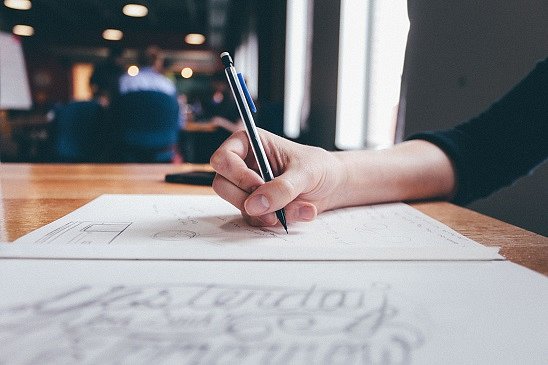 Fragment wywiadu:M.B: Dlaczego onboarding jest tak ważny?S.K: Osoby wchodzące do organizacji bywają zdezorientowane i przerażone wizją nowego środowiska pracy. Często niechętnie zadają pytania, bo nie chcą uchodzić za niesamodzielnych. Jest to poniekąd naturalne, ponieważ chcą wypaść jak najlepiej w oczach przełożonego i nowych kolegów. Firmowy podręcznik jest pigułką zawierającą najważniejsze informacje. Pracownik w każdej chwili może do niej sięgnąć i zaoszczędzić czas oraz zminimalizować stres. Podręcznik można udostępnić pracownikowi w całości zaraz po podpisaniu umowy, lub jego fragmenty przed, żeby wiedział, co go czeka w pierwszych dniach pracy. Taka możliwość okaże się wartościowa i będzie namiastką wdrożenia, zanim zapozna się z całym zespołem i zacznie przygotowywać się do realizacji zadań.Onboarding znajdziesz tutaj